Error Message when installing software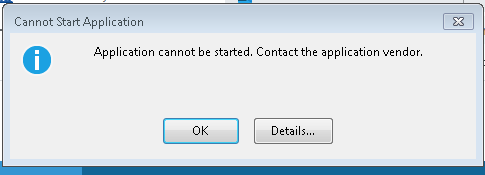 Error details when installing software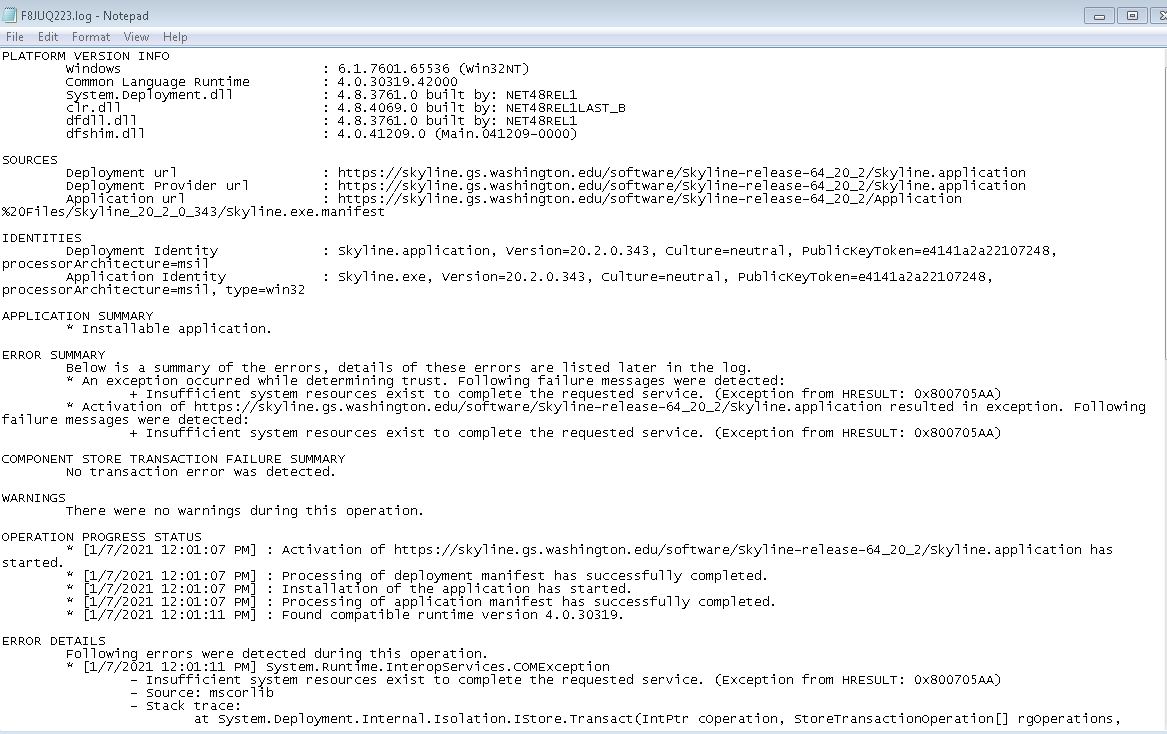 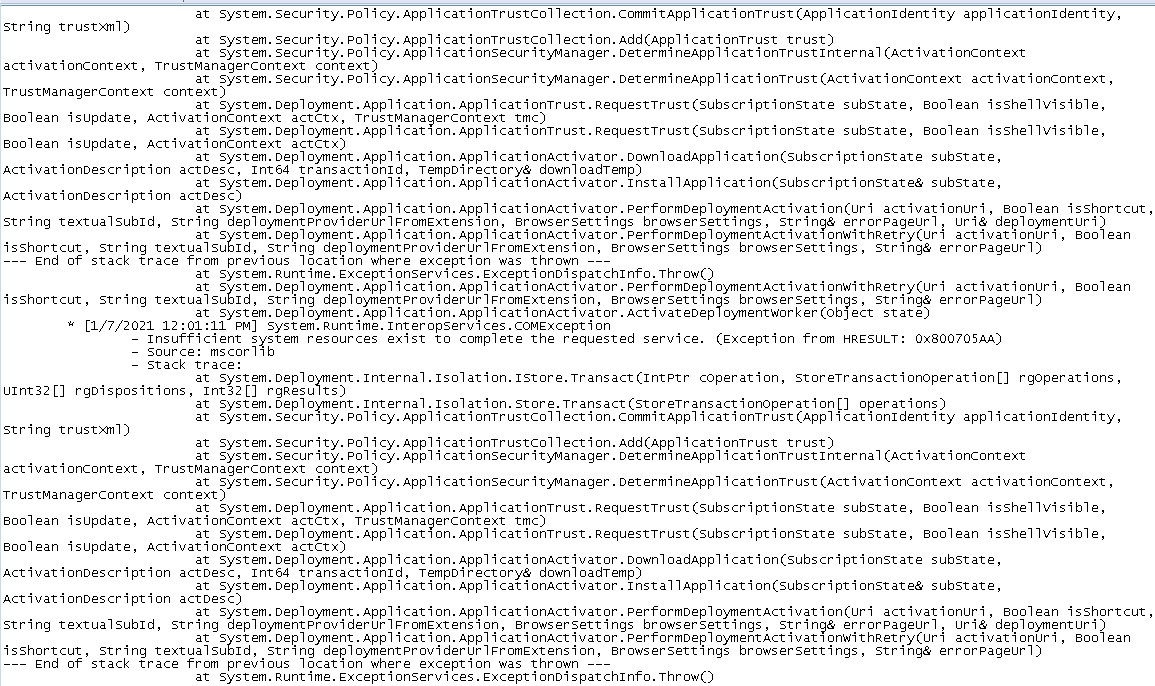 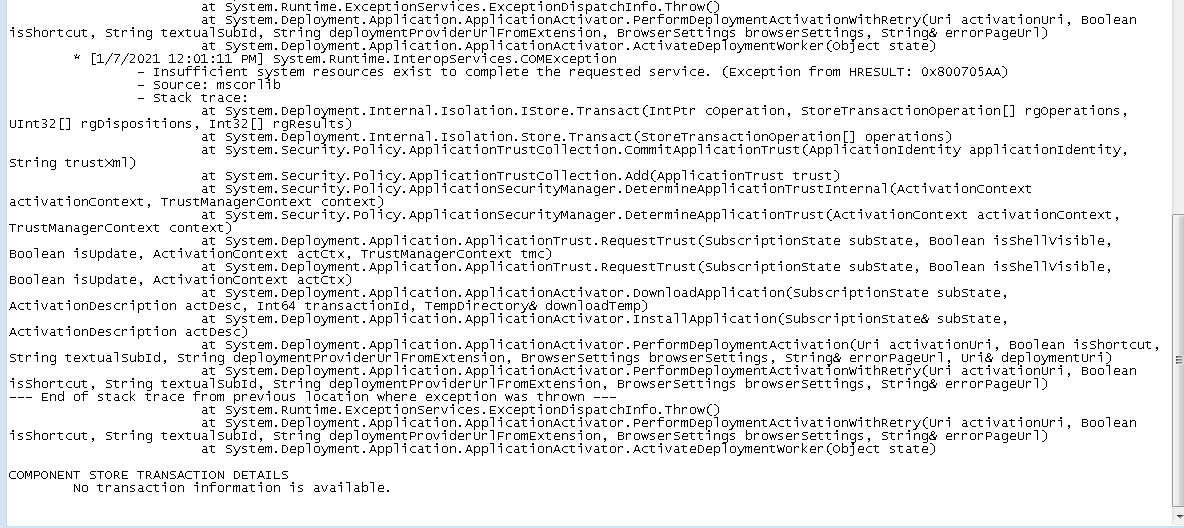 Computer system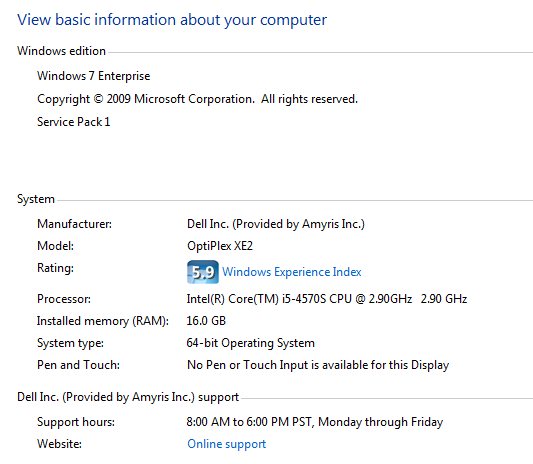 